Co-Präsidium: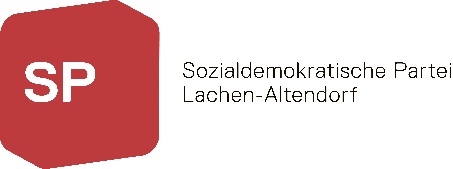 Mark Spengler		Thomas BüelerElmerstrasse 4		Tulpenweg 38852 Altendorf		8853 Lachen079 420 43 35		077 424 58 10bolderdash@gmx.ch			thomas.bueele@gmail.comHerzliche Einladung zuram Donnerstag, 15. November 2018, 19.30 Uhr, Landgasthof Mühlebach, Zürcherstrasse 52 in AltendorfTraktanden:Sachgeschäfte, Budget und Einbürgerungen Gemeinde Altendorf(Markus Suter, Säckelmeister Gemeinde Altendorf)Sachgeschäfte, Budget und Einbürgerungen Gemeinde Lachen(Tom Held, Mitglied der Rechnungsprüfungskommission Gemeinde Lachen)VariaNational- und Ständeratswahlen 2019Eidg. Abstimmungen vom 25. November 2018Die Broschüren zu den beiden Versammlungen stellen wir euch in gewohnter Weise zur Verfügung.Wir freuen uns auf euer Kommen! Mark und ThomasPS: Die aktuellen Informationen zu den Aktivitäten der SP Lachen-Altendorf findet ihr stets auf unserer Homepage: www.spschwyz.ch/lachen-altendorf.